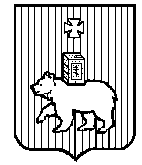   АДМИНИСТРАЦИЯ ГОРОДА ПЕРМИ      АДМИНИСТРАЦИЯ          СВЕРДЛОВСКОГО РАЙОНАКомиссия по делам несовершеннолетних          И ЗАЩИТЕ ИХ ПРАВ. Пермь, ул. Комсомольский пр., 77,          Тел. (3422) 41-11-45                  E-mail kdnsverd@permregion.ru          ОГРН 1025900918251 ИНН 5904080513	                             КПП 590401001 _21.11.2016г___                   _№_11-На №____________от___________О направлении аналитической справкиУважаемая Любовь Николаевна!Направляю в Ваш адрес аналитическую справку о результатах выхода членов КДН и ЗП администрации Свердловского района г. Перми в МАОУ «Средняя общеобразовательная школа № 99» г. Перми с анализом деятельности по профилактике безнадзорности и правонарушений среди учащихся для ознакомления.Приложение: на 6 листах.С уважением,Заместитель председателя КДН и ЗП                                                       Л.Н. Стародворская                                                        Аналитическая справка о результатах выходачленов КДН и ЗП администрации Свердловского района г. Перми в  МАОУ «Средняя общеобразовательная школа № 99» г. Перми с анализом деятельности по профилактике безнадзорности и правонарушений среди учащихся Объект выхода: МАОУ «Средняя общеобразовательная школа № 99» г. Перми.Основание выхода: протокол рабочего совещания департамента социальной политики администрации г. Перми и КДН и ЗП при администрации Свердловского района г. Перми от 21.03.2016г № 6, постановление КДН и ЗП администрации Свердловского района г. Перми от 24.03.2016 года № 6\5, график выходов в образовательные учреждения района по исполнению  требований Федерального закона от 24.06.1999г. № 120-ФЗ «Об основах профилактики безнадзорности и правонарушений несовершеннолетних» на 2016 год, утверждённый постановлением КДН и ЗП при администрации Свердловского района г. Перми 11.02.2016г № 3\7.Цель выхода:-анализ исполнения образовательными учреждениями законодательства, направленного на профилактику безнадзорности и правонарушений несовершеннолетних в соответствии с требованиями Федерального закона от 24 июня 1999 года № 120-ФЗ;-анализ деятельности по раннему выявлению детского и семейного неблагополучия, в соответствии с требованиями Порядка межведомственного взаимодействия по профилактике детского и семейного неблагополучия утверждённого Постановлением КДН и ЗП Пермского края 29.06.2016 года № 12;-анализ деятельности по профилактике суицидального поведения учащихся в соответствии с требованиями Порядка межведомственного взаимодействия по профилактике суицидальных попыток и суицидов несовершеннолетних, утвержденный Постановлением КДН и ЗП Пермского края 29.06.2016 года № 13.- анализ досуговой занятости обучающихся.Задачи: -оценить результативность проводимой работы;-при выявлении упущений в организации указанной деятельности, дать рекомендации и предложения по повышению эффективности профилактической работы и межведомственного взаимодействия;-выявить новые формы и методы профилактики противоправного поведения учащихся.Дата выхода: 25 октября 2016 г., начальник сектора по обеспечению деятельности комиссии по делам несовершеннолетних и защите их прав Свердловского района г. Перми Стародворская Л.Н., специалист отдела образования по Свердловскому району г. Перми Чудинова Л.Ю.В ходе выхода установлено следующее положение дел в образовательном учреждении по направлениям деятельности:Организация работы, направленной на профилактику безнадзорности и правонарушений несовершеннолетних в соответствии с требованиями Федерального закона от 24 июня 1999 года № 120-ФЗ.В образовательном учреждении ежегодно разрабатывается план воспитательной работы на текущий учебный год, план на 2016 – 2017 учебный год содержит основные цели, задачи образовательного учреждения и основные направления: гражданско – патриотическое, нравственно – духовное, воспитание положительного отношения к труду и творчеству, спортивно – оздоровительное, интеллектуальное, здоровьесберегающее, социокультурное и медиакультурное, культуротворческое и эстетическое, правовое и культура безопасности. По каждому направлению планом предусмотрен комплекс мероприятий, сроки их проведения, ответственные лица и предполагаемый результат.На основании общего плана воспитательной работы учреждения разработаны планы по воспитательной работе классных руководителей, мероприятия в указанных планах носят более конкретизированный характер (тематические классные часы, родительские собрания, беседы по профилактике ДТП, безопасного поведения и др.).Профилактическая работа в школе организована на основании приказа директора «Об организации работы по профилактике правонарушений среди несовершеннолетних» от 12.09.2016г.За организацию профилактической работы среди учащихся и правовому воспитанию закреплены согласно должностным инструкциям и приказу директора, ответственный за организацию ВР, социальный педагог, педагог – психолог.Имеется отдельный план мероприятий по профилактике употребления учащимися психоактивных веществ, планом предусмотрены разнообразные мероприятия по направлению, такие как «День здоровья», беседы с наркологом, тематические родительские собрания и др.Профилактика жестокого обращения с детьми проводится на основании приказа директора от 05.09.2016г № СЭД 99-01-04-125 «О предотвращении преступлений против детей».Также имеется план работы социального педагога. Социальный педагог проводит организационную работу и методическую работу для классных руководителей, индивидуальную работу с учащимися, состоящими на профилактическом учёте, пропаганду правовых знаний и профилактическую работу с родителями. В школе на постоянной основе работает Совет профилактики, организация деятельности Совета, регламент деятельности, функции и задачи определены Положением «О создании совета профилактики», утверждённым директором 01.09.2016гДеятельность Совета профилактики осуществляется в текущем учебном году на основании планов работы.Заседание Совета профилактики проводится не реже 1 раза в четверть, по заседаниям ведётся протокол, принимаются решения, указываются сроки.Осуществляет работу и школьная социально – медико –психолого - педагогическая служба на основании Положения, утверждённого директором 01.09.2016.гОсновные задачи службы: оказание систематически квалифицированной помощи обучающимся «группы риска», реализация программ профилактики употребления ПАВ, предупреждение и разрешение конфликтов среди учащихся.Кроме этого, функционирует психолого – педагогический консилиум (ШППК), на основании Положения, утверждённого директором 01.09.2016г.Основные задачи ШППК: выявление учащихся с личностными проблемами, проблемами в успеваемости и освоении учебных программ и оказание им помощи и поддержки, разработка индивидуальных программ коррекции и сопровождения по обучающимся, состоящим на внутришкольном учёте и «группе риска».Ежегодно на текущий учебный год разрабатывается и утверждается руководителями план совместных мероприятий школы и отдела полиции № 7 (дислокация Свердловский район) Управления МВД России по г. Перми по профилактике противоправного поведения учащихся, на 2016 -2017 учебный год план в наличии.С положительной стороны отмечено, что в школе организована работа по родительскому образованию и просвещению.Приказом директора от 26.09.2016г № СЭД 99-01-04-152 «Об утверждении плана мероприятий по родительскому просвещению» обозначены мероприятия для родителей. Планом предусмотрено проведение родительских собраний по следующим темам: «Права и обязанности несовершеннолетних», «Профилактика стрессов», «Профилактика компьютерной зависимости», «Организация летней занятости» и др.Организация работы по раннему выявлению детского и семейного неблагополучия, в соответствии с требованиями Порядка межведомственного взаимодействия по профилактике детского и семейного неблагополучия, утверждённого Постановлением КДН и ЗП Пермского края 29.06.2016 года № 12.В школе обучается 662 несовершеннолетних, состоят в «группе риска» -20, в социально – опасном положении -1, на внутришкольном учёте -43.В учреждении работа с детьми данных категорий организована в соответствии с Положением «О внутришкольном учёте учащихся», утверждённого директором 06.09.2016г.С целью выявления учащихся «группы риска» классные руководители ведут на каждый класс дневник педагогического наблюдения, при выявлении учащихся, попадающих под критерии постановки на учёт, сообщают социальному педагогу, который организует дальнейшую индивидуальную работу.В должностные инструкции классных руководителей внесена обязанность по раннему выявлению детского и семейного неблагополучия.Постановка, снятие и организация индивидуально – профилактической работы с обучающимися, состоящими в «группе риска» осуществляется на основании требований Порядка межведомственного взаимодействия по профилактике детского и семейного неблагополучия, утверждённого Постановлением КДН и ЗП Пермского края 29.06.2014 года № 12. На каждого заведено личное дело, разработаны индивидуальные программы коррекции (далее ИПК), постановка и снятие проводится на основании протоколов заседаний Совета профилактики.3. Организация деятельности по профилактике суицидального поведения учащихся в соответствии с требованиями Порядка межведомственного взаимодействия по профилактике суицидальных попыток и суицидов несовершеннолетних, утвержденный Постановлением КДН и ЗП Пермского края 29.06.2016 года № 13.В образовательном учреждении имеется приказ директора «Об организации деятельности по профилактике суицидального поведения учащихся», приказом предусмотрены сроки проведения психолого – педагогического обследования учащихся.Разработан план по профилактике суицидального поведения среди учащихся на текущий учебный год. Планом предусмотрены мероприятия по диагностике и наблюдению, работа с учащимися по формированию позитивного отношения к жизни, работа с родителями и индивидуальная работа с детьми в «группе риска» суицидального поведения.За организацию работы по данному направлению согласно приказу и должностным инструкциям педагог – психолог. В течение 2016 года случаев попыток суицидов среди учащихся не зафиксировано.4.Организация досуговой занятости обучающихся несовершеннолетних.С целью занятости учащихся во внеурочное время, в школе функционируют следующие кружки и секции: гандбол, волейбол, краеведческий, вышивание, выжигание, робототехника, хор, декупаж.В школе развито волонтёрское движение, что позволяет дополнительно занимать учащихся во внеурочное время.Так, в учреждении функционируют волонтёрские отряды «Юный эрудит», «Юный журналист», «Движение зелёных», «КВН», «Волонтёр», ЮИД, «Большая перемена» и школьная служба примирения.Всего вовлечены во внеурочную досуговую деятельность на базе образовательного учреждения 83 % обучающихся.По учащимся, состоящим на профилактическом учёте ведётся мониторинг занятости, который ежемесячно отслеживается классными руководителями и социальным педагогом, из данной категории вовлечено 82 % .Таким образом, исходя из изложенного следует отметить, что работа по профилактике безнадзорности и правонарушений несовершеннолетних в образовательном учреждении организована и проводится в соответствии с требованиями нормативно – правовых актов, регламентирующих указанную деятельность.С целью повышения эффективности деятельности образовательного учреждения по профилактике безнадзорности и правонарушений несовершеннолетних рекомендуем:Продолжить работу в образовательном учреждении по профилактике суицидов и суицидального поведения учащихся в соответствии с требованиями Порядка межведомственного взаимодействия по профилактике суицидальных попыток и суицидов несовершеннолетних, утвержденный Постановлением КДН и ЗП Пермского края 29.06.2016 года № 13, при выявлении несовершеннолетних данной категории незамедлительно организовать с ними индивидуальную работу с постановкой на учёт в «группу риска» и разработкой индивидуальной программы сопровождения.В целях раннего выявления учащихся с риском суицидального поведения использовать возможность педагогического наблюдения со стороны классных руководителей за психоэмоциональным состоянием учащихся.В рамках методического объединения провести занятие для классных руководителей по раннему выявлению суицидального поведения учащихся.Своевременно выявлять и ставить на профилактический учёт учащихся «группы риска» в соответствии с критериями.С целью своевременного выявления данной категории учащихся провести методическое занятие для классных руководителей по изучению Порядка межведомственного взаимодействия по профилактике детского и семейного неблагополучия утверждённого Постановлением КДН и ЗП Пермского края 29.06.2016 года № 12.Постановку учащегося на учёт в «группу риска», разработку индивидуальной программы коррекции (далее ИПК), организацию индивидуальной работы и снятие с учёта проводить в соответствии с требованиями Порядка межведомственного взаимодействия по профилактике детского и семейного неблагополучия.Продолжить работу по родительскому образованию и просвещению, возможно с привлечением специалистов субъектов профилактики, общественных организаций путём создания семейного клуба на базе школы, проведением лекториев, конференций и др. форм.Взять на особый контроль занятость учащихся «группы риска», использовать возможности НКО, ТОС и иных общественных организаций по вовлечению в организационные формы досуга.